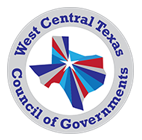 FOR IMMEDIATE RELEASE  November 2, 2017Hazard Mitigation Plan Public Meeting on November 14, 2017WCTCOG will hold a public meeting on Tuesday, November 14th to gather public input for a Hazard Mitigation Plan Update.  The meeting is from 10:00 a.m. – 11:00 a.m. at the Stonewall County Courthouse in the Meeting Room (west side – 1st Floor); 123 Broadway Street, Aspermont TX 79502.  The public is invited and encouraged to attend the meeting.The purpose of the public meeting is to provide a project overview from H2O Partners, Inc., consultant to the project, and solicit information from citizens. Public input will help the project team to identify and analyze potential hazards affecting residents and recommend possible actions to reduce their impact. Hazards can include floods, tornadoes, wildfires, winter storms, and other major disasters.A public participation survey is available at https://www.surveymonkey.com/r/WCTCOG_HMAPThe goal of the Hazard Mitigation Plan is to minimize or eliminate the long-term risk to human life and property from known hazards by identifying and implementing cost-effective mitigation actions. Mitigation is defined by the Federal Emergency Management Agency as sustained actions taken to reduce or eliminate long-term risk to people and property from hazards and their effects.Questions about the Hazard Mitigation Plan should be addressed to H2O Partners, Inc., planning consultants for WCTCOG; Attn: Heather Ferrara, Project Manager by email at heather@h2opartnersusa.com.